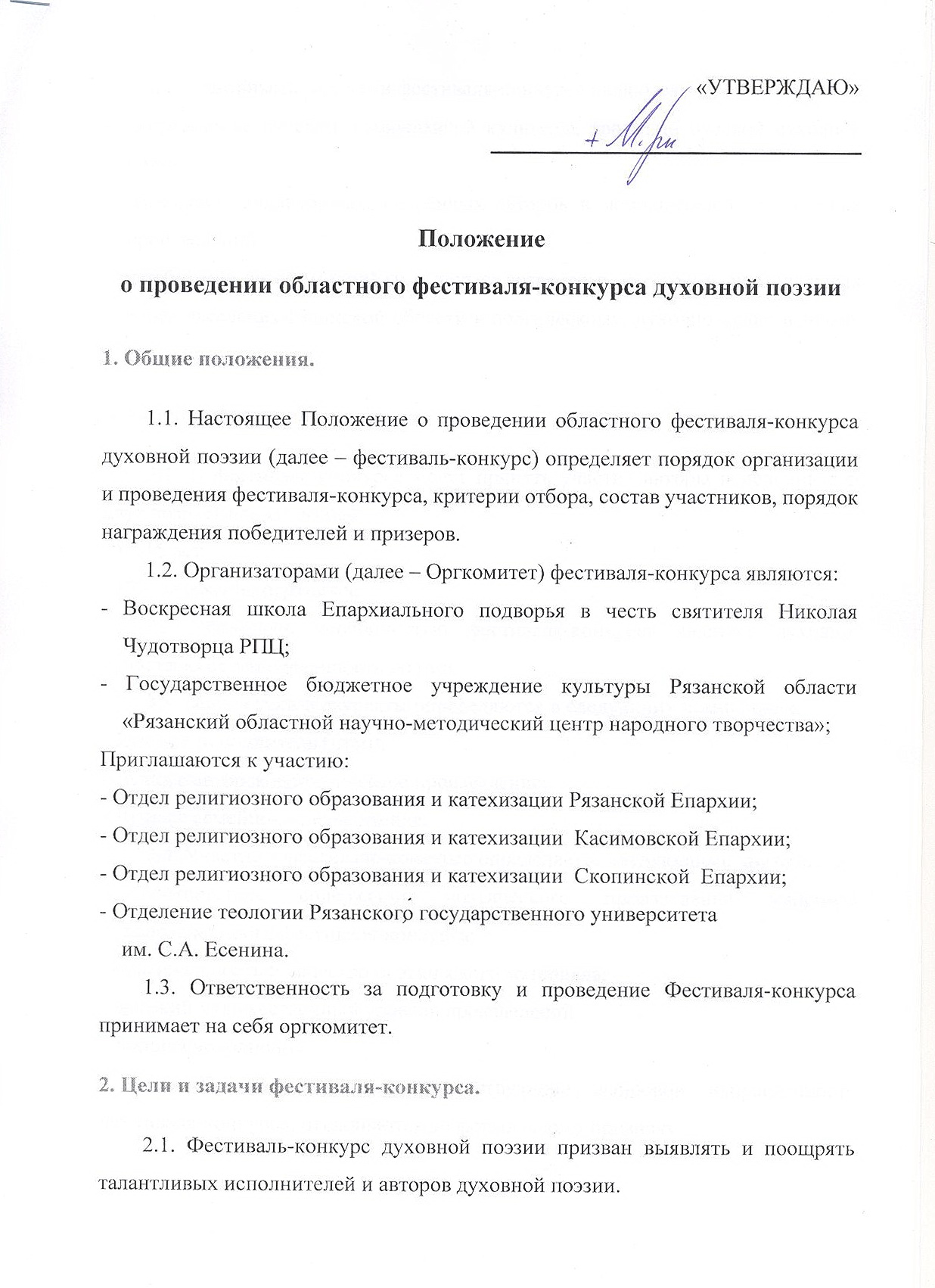 2.2. Основными задачами фестиваля-конкурса являются:-  возрождение русской православной культуры, традиций русской духовной поэзии;-  выявление талантливых, одарённых авторов и исполнителей поэтических произведений;- приобщение детей, молодёжи и других возрастных категорий, и социальных слоёв населения Рязанской области к поэтическому, духовно-нравственному творчеству.  3. Условияфестиваля-конкурса.3.1. В фестивале-конкурсе могут принять участие авторы и исполнители двух возрастных категорий: - 8 - 16 лет- 17 – возраст не ограничен3.2.Жанровой особенностью фестиваля-конкурса является духовно-нравственная направленность поэзии.3.3. Победители и лауреаты определяются в следующих номинациях:- Лучший исполнитель (чтец);- Лучшее авторское поэтическое произведение;- Лучшее семейно-ролевое чтение.3.4. Участие в фестивале-конкурсе определяется следующими критериями:- соответствие содержания поэтического произведения жанровой направленности фестиваля-конкурса;- оригинальность и качество поэтического материала;- высокий художественный уровень произведений;- техника исполнения. 3.5.Произведения, не соответствующие жанровой направленности фестиваля-конкурса, отклоняются по формальному признаку.3.6. Подавая заявку на участие в конкурсе в номинации «Лучшее авторское поэтическое произведение», Автор дает согласие на обнародование данного произведения.4. Порядок организации и проведения фестиваля-конкурса.4.1. Фестиваль-конкурс проходит один раз в два года.4.2. Для оценки выступлений участников фестиваля-конкурса Оргкомитет (из 2-х организаторов) утверждает жюри. 4.3 Подача заявок на участие в фестивале-конкурсе в Организационный комитет осуществляется с 1 сентября по 28сентября года проведения фестиваля-конкурса.4.4. Для подачи заявки на участие в фестивале-конкурсе участник предоставляет в Оргкомитет:Название, полный адрес, контактные телефоны организации, направляющей на участие в фестивале-конкурсе;Ф.И.О. исполнителя, его возраст;Ф.И.О.автора и название произведения;Авторский текст поэтического произведения в напечатанном виде и в электронном виде в одном из следующих форматов: doc, docx, pdf;Фотографию – в формате jpeg, gif или bmp размером до 1 Мб.4.5. Предварительное прослушивание членами жюри фестиваля-конкурса участников проходит до 15 октября.4.6. Прослушивание конкурсной программы проходит в октябре месяцев Рязанским областном научно-методическим центре народного творчества (г. Рязань, ул. Урицкого, д. 72).5. Подведение итогов и награждение победителей.5.1. 	Подведение итогов, церемония награждения и официальное закрытие фестиваля-конкурса проходит в третьей декаде октября в Рязанском областном научно-методическим центре народного творчества.5.2. По итогам фестиваля-конкурса определяются победители исполнители и авторы поэтических произведений, которые награждаются дипломами и памятными подарками. 5.3. Определение победителей происходит по результатам обсужденияжюри фестиваля-конкурса. Решение жюри окончательное и пересмотру не подлежит.5.4. Исполнителям и авторам поэтических произведений, не занявшим места победителей, вручается диплом участника и памятный подарок. 5.5. Общественные организации, фирмы, частные лица могут учреждать специальные призы и награды для поощрения участников фестиваля-конкурса. В этом случае о таком призе или награде они должны будут поставить в известность Оргкомитет фестиваля-конкурса.5.6. Списки победителей и лауреатов будут опубликованы на сайтахНиколо-Ямского храма по адресу: http://николо-ямской-храм.рф/ и Рязанского областного научно-методического центра народного творчества по адресу: http://cnt-ryazan.ru/ .6. Сведения об Организаторах.6.1. В целях организации и проведения фестиваля-конкурса создается рабочая группа, включающая:- РязанскуюЕпархию Рязанской митрополии Русской Православной Церкви;- Отдел религиозного образования и катехизации Рязанской Епархии;- Воскресную школу Епархиального подворья в честь святителя Николая Чудотворца РПЦ;- Государственное бюджетное учреждение культуры Рязанской области «Рязанский областной научно-методический центр народного творчества»;- Рязанское отделение международного общественного фонда«Российский фонд мира»;- Другие организации и лица, приглашенныеоргкомитетом к участию в фестивале-конкурсе.6.2. Основную работу по организации и проведению фестиваля-конкурса исполняют Воскресная школа Николо-Ямского храма (390023, г. Рязань, ул. Циолковского, д. 8). Телефон для справок 44-63-50 (Воскресная школа), E-mail: voskresnayshkola07@mail.ru и Рязанский ОНМЦ НТ(390000, г. Рязань, ул. Урицкого, д.72). Телефон для справок 25-64-76, E-mail:http://cnt-ryazan.ru/.6.3. Официальными каналами распространения информации о конкурсе являются сайтыНиколо-Ямского храма: http://николо-ямской-храм.рф/ и Рязанского областного научно-методического центра народного творчества: http://cnt-ryazan.ru/.По благословению митрополита Рязанского и Михайловского Марка с 1 сентября по 23 октября 2016 года пройдёт Второй областной фестиваль-конкурс духовной поэзии.Условия и порядок проведенияВторого фестиваля духовной поэзии- 1 – 28 сентября – подача заявок на участие в фестивале-конкурсе в Организационный комитет по адресу: г. Рязань, ул. Циолковского, д. 8. Телефон для справок 44-63-50 (Воскресная школа), E-mail: voskresnayshkola07@mail.ru.- 8-9 октября – предварительное прослушивание членами жюри фестиваля-конкурса участников. Место и время предварительного прослушивания будет объявлено дополнительно.- 23 октября с 9.00 до 13.00 – прослушивание победителей конкурсной программы, подведение итогов: Рязанский ОНМЦ НТ(г. Рязань, ул. Урицкого, д.72).- 23 октября в 15.00 – официальное закрытие фестиваля-конкурса, церемония награждения, концерт: Рязанский ОНМЦ НТ(г. Рязань, ул. Урицкого, д.72).Работу по организации и проведению фестиваля-конкурса исполняют Воскресная школа Николо-Ямского храма (390023, г. Рязань, ул. Циолковского, д. 8). Телефон для справок 44-63-50 (Воскресная школа), E-mail: voskresnayshkola07@mail.ru и Рязанский ОНМЦ НТ(390000, г. Рязань, ул. Урицкого, д.72). Телефон для справок 25-64-76,E-mail:http://cnt-ryazan.ru/.